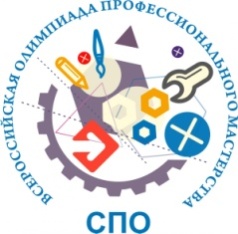 Региональный этапВсероссийской олимпиады профессионального мастерствапо специальности 08.02.01 «Строительство и эксплуатация зданий и сооружений» в Тверской области в 2020 годуна базе Государственного бюджетного профессионального образовательного учреждения Тверской технологический колледжI уровень1. Инвариантная часть тестового заданияИнформационные технологии в профессиональной деятельности1.WorldWideWeb – это служба Интернет, предназначенная для:Поиска и просмотра гипертекстовых документов, включающих в себя графику, звук и видео Передачи файловПередачи электронных сообщенийОбщения в реальном времени с помощью клавиатуры2. Определите название сети, если компьютеры одной организации, связанные каналами передачи информации для совместного использования общих ресурсов и периферийных устройств и находятся в одном здании:РегиональнойТерриториальнойЛокальнойГлобальной3.Какой из перечисленных ниже адресов является поисковой системой?http://www.letitbit.nethttp://www.vk.comhttp://www.narod.yandex.ruhttp://www.google.ru4.Какая из перечисленных ниже программ предназначена для создания буклетов, визиток?MicrosoftOfficePublisherMicrosoftOfficeWordMicrosoftOfficeAccessMicrosoftOfficeExcel5. С помощью какой пиктограммы можно запустить программу MSAccess? 6. MODEM – это устройство для ___________ информации.7. Программа для просмотра WEB-страниц называется ___________.8. Фрагмент текста, заканчивающийся нажатием клавиши ___________, называется абзацем.9. Основным элементом электронной таблицы MS Excel 2013 является ____________.10. ________устройство для автоматического считывания с бумажных носителей и ввода в компьютер машинописных текстов, графиков, рисунков, чертежей.11.Определите соответствие между программой и ее функцией:12.Определите соответствие между устройством и его основной функцией:13.Установите соответствие классификации информации:14. Установите соответствие:15.Укажите соответствие логотипа для всех 4 вариантов изображений:16. Установите последовательность установления нестандартных значений полей для нового документа в редакторе MS Word 2013:Выбрать вкладку «Разметка страницы»ОКВыбрать команду «Настраиваемые поля»Выбрать функцию «Поля»17. Установите последовательность перемещения фрагмента текста в MS Word 2013:Щелчок по кнопке «Вырезать» панели инструментов «Главная»Выделить фрагмент текстаЩелчок по кнопке «Вставить» панели инструментов «Главная»Щелчком отметить место вставки 18. Укажите в порядке возрастания объемы памяти:20 бит10 бит2 байта1010 байт1 Кбайт 19. Укажите последовательную цепочку элементов, образующую адрес электронной почты:Имя пользователяСимвол @ДоменИмя почтового сервера.20.Установите последовательность запуска программы MS PowerPoint 2013:Программы MicrosoftPowerPointПускОборудование,материалы,инструменты.В заданиях 1 – 10 выберите правильный ответ. Правильный ответ может быть только один1. Чем характеризуется жесткость бетонной смеси?А. ПодвижностьюБ. СвязностьюВ. УдобоукладываемостьюГ. Временем вибрации2. Может ли водопоглощение материала по массе превышать 100%?А. Может, только для пористых легких материаловБ. Не можетВ. Может, только для пористых теплоизоляционных материаловГ. Может, для любых материалов3. Осадочные породы в зависимости от происхождения принято делить наА. механические, органогенные и хемогенныеБ. механические и органогенныеВ. Изверженные, осадочные и метаморфическиеГ. Рыхлые и сцементированные4. Что произойдёт с кварцем и кварцсодержащими горными породами при нагревании до 600С?А. РазрушатсяБ. РасплавятсяВ. СгорятГ. Ничего не произойдёт5. Комовая негашеная известь называется …              1. Кипелка              2. Пушонка              3. ПыловкаСтандартизация, сертификация и метрологияВ заданиях 1 – 10 выберите правильный ответ. Правильный ответ может быть только один6. Что в переводе с латыни означает «Сертификации»?1. «Сделано верно»2. «Верно» 3. «Правильно»4. «Точно»5. «Неверно»7. Имеет ли декларация о соответствии юридическую силу наравне с сертификатом соответствия?              1. Да             2. Нет              3. В некоторых случаях              4. Иногда              5. Декларация соответствия вообще не имеет юридической силы 8. Номенклатура продукций (услуг), подлежащей обязательной сертификации определяется Законом:         1. «О стандартизации»           2.  «О сертификации»           3. «О защите прав потребителей»9. Конкретную схему сертификации выбирает:             1. только ОС          2. только заявитель          3. ОС или заявитель (категоричности нет)10. Дайте определение метрологии:1. наука об измерениях, методах и средствах обеспечения их единства и требуемой точности
	2. комплект документации описывающий правило применения измерительных  редств
	3. система организационно правовых мероприятий и учреждений созданная для обеспечения единства измерений в стране
	4. 1 и 3 верны
	5. все перечисленное верно11) Сколько основных единиц в системе СИ. Укажите правильный вариант:	
	1. 11	2. 9	3. 7	4. 3512) В каких единицах измерения определяется освещенность?1. Люмен
	2. Сименс
	3. Люкс4. Беккерель13) Какая величина обозначается как “Вт”?
	1. Мощность
	2. Сила
	3. Давление
	4.Индуктивность14) Что обозначается символом Ω	1. Плоский угол при вершине конуса.
	2. Радиан
	3. Кандела
	4. Телесный угол15) Дать определение понятию “поверка”
	1.Сличение мер или измерительных приборов	2. Совокупность действий, производимых с целью оценки погрешности средств измерений и установления их пригодности.3. Сравнение эталонных средств разных разрядов или рабочего средства с эталонным для определения погрешности4. телесный угол, вершина которого расположена в центре сферы и который вырезает на сфере поверхность, площадь которой равна площади квадрата со стороной, по длине равной радиусу сферыОхрана труда, безопасность жизнедеятельности, безопасность окружающей средыВ заданиях 1– 5 выберите правильный ответ. Правильный ответ может быть только один.1. Когда проводится повторный инструктаж?ЕжегодноОдин раз в два годаНе реже одного раза в шесть месяцев2.Включается ли, перерыв для отдыха в рабочее время?ДаНетПо решению работодателяПо решению общего собрания3. В какие сроки проводится повторный инструктаж на рабочем месте?Не реже одного раза в 6 месяцев, а для работников занятых на работах с повышенной опасностью раз в три месяцаДля работников занятых на работах с повышенной опасностью ежеквартально, для остальных ежегодноЕжегодно для руководителей организации и раз в полгода для специалистов и служащихДанный вид инструктажа не проводится4. К какой категории опасных факторов относится эпидемиологическая опасность заражения «птичьим гриппом»?ФизическимБиологическимХимическимПсихологическим5. Какой вид инструктажа проводится на рабочем месте с каждым новым работником до начала самостоятельной работы?ВводныйПервичный на рабочем месте ВнеплановыйЦелевойВ заданиях 6 – 10 ответ необходимо записать в установленном для ответа поле. Ответом может быть, как отдельное слово, так и сочетание слов.6.Техника безопасности – это система ____________ мероприятий и технических средств, предотвращающих воздействие на работающих опасных производственных факторов (ОПФ). 7. Вредный производственный фактор- это производственный фактор, воздействие которого на работника может привести к его ____________.8. При производстве работ в условиях повышенной опасности должен быть оформлен ____________.9. Техника безопасности – это комплекс средств и мероприятий, внедряемых в производство с целью создания здоровых и безопасных ____________труда. 10. Пожар - это неконтролируемое ____________, причиняющее материальный ущерб, вред жизни и здоровью граждан, интересам общества и государства.В заданиях 11 – 15 необходимо установить соответствие между значениями первой и второй группы.11.Установите соответствие между видом инструктажа по охране труда и временем его проведения:12. Установите соответствие между видом ответственности за нарушение законодательных и правовых нормативных актов по безопасности труда и условиями ее наступления:13.Сопоставьте виды производственных травм в зависимости от вида травмирующего фактора:14.Установите соответствие между факторами и названиями классов факторов:15. Установите соответствие между названиями аварийно химически опасных веществ (АХОВ) с их характеристикой:В заданиях 16 – 20 необходимо установить правильную последовательность действий.16. Укажите правильную последовательность мероприятий по охране труда при оформлении работника на работу:Проведение первичного инструктажаПроверка знаний по охране трудаПроведение вводного инструктажа по охране трудаОбучение по охране труда17. Установить последовательность оказания первой помощи при поражении электрическим током:укрыть, дать теплоОбеспечить покой, наложить повязкуОтключить электроустановкуОттянуть человекаВызвать скорую помощьСделать искусственное дыхание18. Установить последовательность действий работодателя при несчастном случае на производстве:Сохранить до начала расследования несчастного случая обстановку, какой она была на момент происшествия или зафиксировать ее при помощи схем, фото- или видеосъемкиПринять неотложные меры по предотвращению аварийной ситуацииОрганизовать первую помощь пострадавшему, вызвать скорую помощьСформировать комиссию, организовать расследование несчастного случаяПроинформировать о несчастном случае соответствующие органы и организации19. Установите последовательность действий по оказанию первой помощи при ушибах:Наложить на место ушиба тугую повязку Обеспечить пострадавшему покой Приложить к месту ушиба холод Доставить пострадавшего в лечебное учреждение 20. Укажите последовательность инструктажей по охране труда которые должны проводиться в организации (ГОСТ 12.004-9 п.7):Первичный инструктаж на рабочем местеВводный инструктаж по охране трудаПовторныйЦелевойЭкономика и правовое обеспечение профессиональной деятельностиВ заданиях 1– 5 выберите правильный ответ. Правильный ответ может быть только один.1. Отрасль права, нормы которой закрепляют основные права, свободы и обязанности граждана. административное;б. уголовное; в. конституционное;г. гражданское.2.  Орган, осуществляет регистрацию индивидуальных предпринимателей?а.  Федеральная налоговая служба;б.  Регистрационные палаты субъектов РФ;в.  органы Министерства юстиции РФ;г.  органы Министерства финансов РФ.3.  По общему правилу заключение трудового договора допускается с лицами, достигшими возраста …а. четырнадцати лет;б. пятнадцати лет;в. шестнадцати лет;г. восемнадцати лет.4.  Участники акционерного общества получают доход:a. ренту;б. процент;в. прибыль;г. дивиденд.5.  Стоимость, отражающая  разницу между первоначальной стоимостью основных средств и суммой начисленного износа, является:  а. ликвидационная;б. восстановительная;в. первоначальная;г. остаточная.В заданиях 6 – 10 ответ необходимо записать в установленном для ответа поле. Ответом может быть, как отдельное слово, так и сочетание слов6.________________-это способность гражданина своими действиями приобретать и осуществлять гражданские права и создавать для себя гражданские обязанности и исполнять их.7._________________- виновное противоправное деяние (действие или бездействие), противоречащее требованиям правовых норм и совершённое праводееспособным (  лицом или лицами.8.________________- это требование (материально-правовое и процессуальное) заинтересованного лица, предъявляемое в судебном (гражданско-правовом, арбитражно-правовом, третейском, административном) порядке,     нарушенного или оспариваемого права или охраняемого законом интереса.9.________________ - стоимостная оценка текущих затрат на производство и реализацию продукции.10 ._______________-разность между совокупным доходом и совокупными издержками фирмы.В заданиях 11 – 15 необходимо установить соответствие между значениями первой и второй группы.11.Установите соответствие между видом  ответственности и мерой наказания:12. Установите соответствие между способом  реорганизации юридического лица и  его  характеристикой: 13. Установите соответствие между термином и отраслью права:14.Установите соответствие закона норме, которую он регулирует:15.Установите соответствие между экономическими понятиями и их определением:В заданиях 16 – 20 необходимо установить правильную последовательность действий.16. Расположите источники трудового права по юридической силе:Федеральные ЗаконыУказ Президента РФКонституция РФЗакон субъекта РФ д.     Постановления Правительства РФ.17. Выберите правильную последовательность действий работодателя и работника при установлении факта дисциплинарного проступка в соответствии с Трудовым кодексом РФ в действующей редакции:Ознакомление с приказомУстановление факта дисциплинарного проступкаИздание приказаИстребование объяснения от работникаУстановление вида дисциплинарного взыскания18. Установите последовательность этапов регистрации ИП:1. Выбрать систему налогообложения   2. Заполнить заявление по форме Р21001    3. Оплатить государственную пошлину   4. Выбрать коды деятельности по ОКВЭД   5. Регистрация ИП  6. Выбрать способ регистрации ИП   7. Собрать пакет документов и подать его в регистрирующий орган  19. Установите правильную последовательность расчёта розничной цены продукции:Прибыль продукцииСебестоимость продукцииНаценка посредникаНДСНаценка продавца20. Расставьте формы оборотных средств по естественным стадиям кругооборота оборотных средств на предприятии: Готовая продукция,Сырье, Денежные средства на закупку, Незавершенное производство2. Вариативная часть тестового заданияСтроительные материалы и изделияВ заданиях 1– 8 выберите правильный ответ. Правильный ответ может быть только один.1.Морозостойкость строительных материалов в значительной мере зависит:а. от характера и объема пор в материале; б. от формы и размеров материала; в. от цвета и текстуры материала.г. от влажности2. Способность материала поглощать водяной пар из воздуха — это:а. гигроскопичность; б. влажность;             в.водопоглощение                      г. парозамещение3. Свойство лакокрасочных материалов противостоять длительное время: воде, кислым газам, увлажнению, высыханию:а. светостойкость;б. щелочестойкость;в. атмосферостойкость;г. укрывистость.4. Вещества, добавляемые к полимеру для повышения его высокой эластичности и уменьшения хрупкости – это:а. наполнители;б. пластификаторы;в. стабилизаторы;г. отвердители5. Строительный материал, в котором соединены в монолитное целое затвердевший бетон и стальная арматура, совместно работающие в конструкции, это –  ...а. тяжелый бетон;б. гидратный бетон;в. железобетон;г. легкий бетон6. Молодые живые клетки в растущем дереве, по которым движется влага с питательными  веществами – это ... а. ядро;б. сердцевина;в. заболонь;г. кора	7. Круглая гладкая стержневая арматурная сталь имеет следующий класс прочности -  А- ...а. I;б. II;в. III;г. VI8. Добавки, применяемые в растворах, твердеющих при отрицательных температурах:а. солиб. водоудерживающиев. пластификаторыг. отвердители В заданиях 9 – 13 ответ необходимо записать в установленном для ответа поле. Ответом может быть, как отдельное слово, так и сочетание слов9.  Гидравлическое вяжущее вещество, получаемое путем совместного помола клинкера,  гипса и доменного гранулированного шлака – это _______________10. Основной минерал клинкера, который  обеспечивает быстрое затвердевания и нарастание прочности портландцемента_________________.11. Подвижность бетонной смеси характеризуется способностью растекаться под действием собственной ____________.12.Рулонный бескровный гидроизоляционный материал, полученный путем пропитки асбестового картона нефтяным битумом_________________.13. Арматура для изготовления железобетонных изделий необходима для повышения прочности _________________.В заданиях 14 – 16 необходимо установить соответствие между значениями первой и второй группы.14. Соотнесите свойства строительных материалов:15. Установите соответствие строительных материалов виду исходного сырья:16. Установите соответствие строительных материалов исходным горным породам: В заданиях 17 – 20 необходимо установить правильную последовательность действий.17.  Поэтапное производство керамического кирпича:а. Подготовка массы из глины.б. Разведка и добыча основного сырья (глины), сопутствующих  материалов, добавок (молотый уголь, песок, известняк, марганцевая руда и другие минеральные компоненты).в. Сушка формированных изделий (сырца).г. Обжиг керамической продукции.д. Формовка сырца.18.  Укажите последовательность при получении строительного гипса в гипсоварочных котлах:а. обжиг;б. дробление;в. сушка;г. помол.19. Укажите последовательность операций при изготовлении цемента мокрым способом:а. добыча глины и известняка;б. обжиг;в. помол клинкера;г. мокрый помол компонентов;д. дроблениее. корректировка шлама.20. Укажите последовательность операций при производстве стекла:а. подготовка шихты;б. охлаждение;в. конечная обработка готового продукта;г. подготовка и очистка песка;е. плавление;ж. сушка и измельчение сырья;и. формирование стекла.Архитектура зданийВ заданиях 1– 14 выберите правильный ответ. Правильный ответ может быть только один.1. Воздействие, относящееся к силовым нагрузкам:а. ветер;б. атмосферная влага;в. температура2. Отбор лучших с экономической и технической сторон решений конструкций и целых зданий, для многократного использования в массовом строительстве:а. универсальность;б. унификация;в. типизация;г. индустриализация.3. Размер  между координационными осями всегда кратный модулю:а. конструктивный;б. номинальный;в. фактический;г. основной.4. Конструктивный тип здания, в котором наружные и внутренние стены являются несущими:а. каркасный;б. неполный каркас;в. бескаркасный;г. смешанный каркас.5. Фундамент, располагающийся под всей площадью здания:а. ленточный;б. сплошной;в. свайный;г. столбчатый.6. Конструкции, перекрывающие проем в кирпичной стене:а. карниз;б. пилястра;в. перемычка;г. прогон.7. Крупнопанельные перегородки:а. из стеклопрофилита;б. гипсобетонные панели;в. из шлакобетонных камней;г. из гипсовых плит.8. Элемент, повышающий жесткость оконной коробки при значительных ее размерах:а. горбылек;б. импост;в. средник;г. штапик.9.Система раскладки блоков в крупноблочных зданиях в пределах высоты этажа:а. перевязка;б. расшивка;в. разрезка.10.  Зона, на которой размещаются жилые и общественные здания:а. селитебная;б) промышленная;в) ландшафтно-рекреационная;г) селитебно-ландшафтная.11. Величина (м) пролетов, перекрываемых железобетонными стропильными фермами:а. от 12 до 24;б. от18 до 36;в. от 18 до 24;г. от 12 до 30.12. Конструктивный элемент промышленного здания, на который самонесущая стена передает собственную нагрузку:а. фундаментная балка;б. обвязочная балка;в. специальный каркас;г. колонна.13. Предназначение светоаэрационного фонаря в промышленном здании:а. освещение помещения;б. аэрация помещения;в. освещение и аэрация помещения.14. Основные мероприятия по обеспечению сейсмостойкости здания:а. под несущие каменные стены применять ленточные фундаменты;б. при свайных фундаментах использовать висячие сваи;в. при столбчатых фундаментах отказаться от фундаментных балок;г. использовать монолитные конструкции.В заданиях 15 – 21 ответ необходимо записать в установленном для ответа поле. Ответом может быть, как отдельное слово, так и сочетание слов Облучение какой-либо поверхности прямыми солнечными лучами -   ___________.Завершающая часть здания, защищающая помещения и конструкции здания от воздействия внешней среды - ___________.Ряд бревен в бревенчатых домах - _________________.Несовпадение вертикальных швов в смежных рядах кирпичной кладки - ___________________.Расстояние между продольными разбивочными осями - _____________ Расстояние от уровня земли до подошвы фундамента  -  _______________.Надкрановая часть двухветвевых металлических колонн в сечении представляет собой    _______________.В заданиях 22 – 27 необходимо установить соответствие между значениями первой и второй группы.22.  Соответствие вида слоя совмещенной крыши  материалу слоя:1.защитный слой;                                  а. битумная мастика или 2. кровля;                                                  однослойный ковер из 3. выравнивающая стяжка;                      рубероида;4. пароизоляция.                                    б. трехслойный ковер из бикроста;                              в. гравий, втопленный в мастику;                              г. цементно-песчаный раствор.23.Установите соответствие:24. Установите соответствие:25. Установите соответствие:26. Установите соответствие:27. Соответствие вида пола, виду покрытия:В задании 28 необходимо установить правильную последовательность действий.28. Последовательность укладки слоев совмещенной крыши:а. Гидроизоляционный слойб. Пароизоляцияв. Цементно-песчанная стяжкаг. Утеплительд. Плиты перекрытияОсновы проектирования строительных конструкцийВ заданиях 1– 6 выберите правильный ответ. Правильный ответ может быть только один.1. Элементы, нагрузка на которые действует по центру тяжести сечения:а) внецентренно-сжатые;б) растянутые;в) центрально-сжатые;г) внецентренно-изгибающие.2. Нагрузки, которые при строительстве и эксплуатации сооружений могут отсутствовать:а) временные;б) сосредоточенные;в) постоянные;г) нормативные.3. Единица измерения модуля упругости:а) см2;б) кН/м3;в) МПа;г) Вт.4. Буквой Е в механических характеристиках материалов обозначают:а) изгибающий момент;б) относительное удлинение;в) расчетное сопротивление;г) модуль упругости.5. Количество районов в Российской Федерации по снеговому покрову согласно СП 20.13330.2011а) 5;б) 8;в) 7;г) 9.6. Перечень прокатных профилей с указанием их формы, геометрических характеристик, массы единицы длины и других данных называется:а) СНиП;б) СП;в) сортамент;г) серия.В заданиях 7 – 12 ответ необходимо записать в установленном для ответа поле. Ответом может быть, как отдельное слово, так и сочетание слов7. Расчет центрально-растянутых элементов по первой группе предельных состояний производится на прочность и __________________8. Расчетное сопротивление стали (Ry)зависит от ____________9. Коэффициент продольного изгиба (φ) зависит от __________10. Расстояние от поверхности арматуры по поверхности бетона, называется ____________11. Расчетный участок ленточного фундамента равен __________12. По данной формуле   определяют_________________В заданиях 13 – 18 необходимо установить правильную последовательность действий.13. Установите соответствие марки (класса) материалы его виду:14. Установите соответствие между обозначениями и основными показателями свойств грунтов:15. Установите соответствие между обозначениями геометрических характеристик прямоугольного сечения и формулой их расчета:16. Установите соответствие между формулами и видом расчета17. Установите соответствие обозначения контролируемых показателей качества бетона18. Установите соответствие между обозначениями и названиями расчетных сопротивлений материалов:В заданиях 19 – 24 необходимо установить правильную последовательность действий.19. Установите верную последовательность расчета прокатной металлической балки: а. определить требуемый момент сопротивленияб. выполнить проверки по двум группам предельных состоянийв. определить тип балочной клетки, собрать нагрузку, принять марку сталиг. определить расчетную схему и выполнить статический расчет20. Установите верную последовательность расчета деревянных стоек при подборе поперечного сечения:а. определить расчетную длину стойки, породу и сорт древесиныб. проверить прочность и устойчивостьв. определить требую площадь поперечного сечения стойкиг. определить нагрузку и установить расчетную схему стойки 21. Установите верную последовательность расчета ширины подошвы фундамента:а. определить точное значение расчетного сопротивления грунта исходя из его характеристикб. выполнить проверку прочности основанияв. уточнить ширину подошвы фундаментаг. собирать нагрузку на обрез фундамента и определить предварительную ширину подошвы фундамента зная R022. Установите верную последовательность подбора рабочей арматуры железобетонный балки прямоугольного сечения: а. определить изгибающий момент и вычислить рабочую высоту сеченияб. определить требуемую площадь сечения рабочей арматуры и по сортаменту принять количество стержней и диаметрв. определить коэффициенты ξ и ηг. выполнить проверку процента армирования23. Установите верную последовательность подбора сечения металлической колонны:а. проверить по двум группам предельных состоянийб. принять марку стали и принять значение гибкостив. определить требуемую площадь поперечного сечения и требуемый радиус инерцииг. определить нагрузку, установить расчетную схему и определить расчетную длину24. Установите верную последовательность расчета ферм:а. сконструировать ферму б. собрать нагрузки на узлы фермы и определить усилия в стержняхв. определить материал для ферм , очертания поясов, систему решетки г. подобрать сечения стержней фермы и произвести расчет прикрепления стержней фермы в узлахТехнологические процессы строительного производстваВ заданиях 1– 10 выберите правильный ответ. Правильный ответ может быть только один.1. Контроль  фактической прочности уложенного бетона (раствора) в стыки (швы) сборных железобетонных конструкций обеспечивается:а.  испытанием серии образцовб.  испытанием прочности материалов неразрушающим способомв.  по сертификатам бетонорастворного заводаг. испытанием серии образцов (не менее трех на группу стыков, бетонируемых в течение данной смены), изготовленных на месте замоноличивания2. Установку блоков ленточных фундаментов и стен подвала   следует производить, начиная с установки: а.  маячных блоковб.  рядовых блоковв.  шнура-причалкиг.  визирок3. Для подъема длинномерных и тяжелых  конструкций используюта. захваты;б. стропы;в. канаты;г. траверсы.4. Сварные швы, которые располагаются перпендикулярно  действующему усилию называются:	а. фланговые;	б. лобовые;	в. косые;	г. ослабленные.5. Количество залогов  при погружении  сваи дизель – молотом	а. 3;	б. 4;	в. 5;	г. 10.6. Свес каждого ряда кирпичей за плоскость стены при кладке карнизов не должен превышать длины кирпичаа.  1/2;б.  1/3;в.  1/4;г.  1/5;7. Продолжительность вибрирования бетонной смеси в зимних условиях должна быть увеличена в  % по сравнению с летними условиями на:а. 15б. 20в.  25г. 308. Свойство, влияющее на количество слоев рулонного материала:а.  гибкость на брусе при отрицательных температурах;б.  морозостойкость;в.  теплостойкость;г.  адгезия.	9. Площадь фронта работ в м2 при нанесении гидроизоляции на вертикальную поверхность вручную:а. 200;б. 300;в. 400;г. 500.10. Вид окрасочного состава, который  относится к неводным:а.Водоэмульсионная краска;б.Силикатная краска;в.Клеевая краска;г.ЛакВ заданиях 11 – 19 ответ необходимо записать в установленном для ответа поле. Ответом может быть, как отдельное слово, так и сочетание слов11. Приспособление, которым обустраивают каждую ферму,  начиная с третьей для установки её в проектное положение при монтаже одноэтажного промышленного здания пролетом 24метра ____________12. Независимо от принятой системы перевязки швов в первом и последних рядах кладки укладка рядов начинается с___________________13. Соединение  вертикальных  или  горизонтальных  деревянных элементов с параллельными  осями ____________________14. Метод применяемый для монтажа  колонн одноэтажного промышленного здания с железобетонным каркасом______________________15. Требования к опалубке: должна быть прочной, устойчивой, не   изменять форму под давлениемсвежеуложенного бетона и быть___________16.  Приспособления, применяемые для  временного закрепления колонн высотой более 12 метров______________17. Штукатурка по сложности выполнения толщиной 20 миллиметровназывается _________________18. Крепление картин при устройстве кровель из металлических листов к основанию необходимо осуществлять ___________________19. Система перевязки при выполнении кладки в зимний период на растворах без противоморозных добавок ___________________В заданиях 20 – 25 необходимо установить соответствие между значениями первой и второй группы.20. Установите соответствие  способов  понижения  уровня  грунтовых  вод  коэффициенту фильтрации  грунтов:21. Установите соответствие характера возводимого сооружения траектории движения  скрепера:3) Возведение насыпей из грунтов боковых резервов высотой 4 - 6 м и разработку выемок с укладкой грунта в насыпь пли в кавальер глубиной 4 – 6 м, а также на планировочных и вскрышных работах глубиной 1 - 1,5 м4) На разработке выемок глубиной 4 - 6 м с укладкой грунта в двусторонние отвалы при ширине ее не менее длины пути набора ковша, а также на планировочных и вскрышных работах глубиной 1 - 1,5 м22. Установите соответствие величины осадки конуса в сантиметрах  растворов для следующих способов кладки:23. Установите соответствие высоты свободного сбрасывания бетонной смеси в метрах в опалубку конструкций:24. Установите соответствие маяков виду пола:25. Установите соответствие  уклона кровли в %  и виду кровельного материала:В заданиях 26 – 30 необходимо установить правильную последовательность действий.26. Укажите порядок устройства вентилируемого  фасада из керамогранита: а.Устройство теплоизоляции;    б.Установка   кронштейнов;    в.Провеска поверхности;    г.Установка кляммеров;    д. Установкаветровлагозащиты;  е.Установка облицовочных плит;    ж.Разметка точек крепления;    з.Устройство системы профилей;27. Установите последовательность выполнения  процессов  каменной кладки:а.Подача и разравнивание раствора;б.Расшивка швов;в.Установка порядовок (скоб) и натягивание причалки;г.Укладка камней с образованием швов;д. Проверка правильности кладки;е.Подготовка постели28. Установите правильный порядок операций по забивке свай:а. Забивка свай;б. Устройство монолитного или сборного  ростверка;в. Подготовка территории для ведения работ;г. Доставка на стройплощадку, монтаж,  наладка и опробование оборудования для погружения свай;д. Срезка готовых свай по заданной отметке;е. Демонтаж оборудования;ж. Геодезическая разбивка с выносом в натуру положения каждой сваи;з. Вывоз со строительной площадки срезанных остатков свай;и. Транспортировка готовых свай .29. Установите правильный порядок операций по облицовке стен листами ГКЛ:а. Монтаж и изоляция коммуникаций;б. Шпатлевание швов между листами с использованием  малярной ленты;в. Подготовка и разметкастен с учетом коммуникаций, изоляции и неровностей поверхности;г. Установка напольных и потолочных направляющих;д. Крепление к стене прямых подвесов для стоечного профиля;е. Обшивка каркаса листами гипсокартона;ж. Монтаж вертикальных стоек;  з. Закрепление между стойками звукоизоляционного материала.30. Установите последовательность работ по устройству наливных полов по бетонному основанию:а. Нанесение упрочняющей пропитки;б. Шлифовку поверхности основания;в. Устройство финишного слоя наливного пола;г. Заливка базового слояд. Очистку поверхности от пыли.Геодезическое сопровождение  работВ задании 1 выберите правильный ответ. Правильный ответ может быть только один.1. Действия, которыми контролируют правильность взаимного расположения основных осей прибора:а. поверки;б. юстировки;в. проверки;г. ремонт.В задании 2  ответ необходимо записать в установленном для ответа поле. Ответом может быть, как отдельное слово, так и сочетание слов2.  Вертикальная плоскость,  проходящая через конечные точки прямой_______В задании 3 необходимо установить соответствие между значениями первой и второй группы.3. Установите соответствие методов нивелированияВ задании4 необходимо установить правильную последовательность действий.4. Указать верную последовательность выноса оси здания, сооружения: а. Вынос разбивочного угла б. Расчет разбивочных элементов в. Вынос расстояния г. Установка и приведение теодолита в рабочее положение Проектно-сметное  дело и экономика отраслиВ заданиях 1– 4 выберите правильный ответ. Правильный ответ может быть только один.1. Сметная прибыль рассчитывается в процентах от:а. заработной платы рабочих и служащих; б. прямых затрат; в. заработной платы рабочих-строителей и механизаторов;г. плановых накоплений.2. Статья накладных расходов, включающая затраты на охрану  труда:а. организация работ на площадке; б. обслуживание работников строительства;             в. административно-хозяйственные нужды;                     г. прочие.3. В составе сметной прибыли учтены виды затрат:а. на модернизацию оборудования;б. на охрану строящегося объекта;в. на заработную плату административного аппарата;г. на содержание офиса.4. Нормативный сметный сборник, где указан расход материалов на единицу измерения называется:а. ЕНиР;б. СНиП;в. ГЭСН;г. ТЕРВ заданиях 5 – 8 ответ необходимо записать в установленном для ответа поле. Ответом может быть, как отдельное слово, так и сочетание слов5. Метод определения договорной цены, при котором ведется калькулирование в текущих ценах и тарифах всех ресурсов, необходимых для строительства называется______________. 6. Затраты, связанные с созданием общих условий, организацией работ и управлением называется__________________. 7. Единичная расценка, в которой стоимость основных материалов подлежит дополнительному учету в составе сметной документации – ________________.8.Формы организации и оплаты труда подразделения (организации): повременную и _________________.  В заданиях 9 – 11 необходимо установить соответствие между значениями первой и второй группы.9. Установите соответствие:10. Установите соответствие:11. Установите соответствие унифицированных форм первичной учетной документации:В заданиях 12 – 14 необходимо установить правильную последовательность действий.12. Определите последовательность составления сметной документации:а. объектная смета;б. локальная смета;в. сводный сметный расчет;г. сводка затрат.13. Укажите последовательность действий определения договорной цены на строительно-монтажные работы:а. НДС;б. сметная прибыль;в. накладные расходы;г. прямые затраты.14. Установите последовательность разделов в локальных сметных расчетах:а. земляные работы;б. перекрытия;в. стены;г. фундаментыВ заданиях 1– 5 выберите правильный ответ. Правильный ответ может быть только один.В заданиях 6 – 10 ответ необходимо записать в установленном для ответа поле. Ответом может быть, как отдельное слово, так и сочетание словВ заданиях 11 – 15 необходимо установить соответствие между значениями первой и второй группы.1Создание презентацийAMicrosoftWord2Текстовый редакторБMicrosoftExcel3Создание публикацийВMicrosoftPowerPoint4Редакторэлектронных таблицГMicrosoftPublisher1Ввод графической информацииAМодем2Вывод текстовой  информацииБКлавиатура3Подключение компьютера к сетиВСканер4Ввод текстаГПринтер1По способу восприятияAЦифровая, аналоговая2По способу представленияБМассовая, специальная, личная3По общественному значениюВВизуальная, звуковая, тактильная, обонятельная, вкусовая 4По способу кодирования ГТекстовая, числовая, графическая1Локальная сетьАОбъединение компьютеров, расположенных на большом расстоянии друг от друга;2Региональная сеть    БОбъединение локальных сетей в пределах одной корпорации для решения общих задач;3Корпоративная сетьВОбъединение компьютеров в пределах одного города, области, страны;4Глобальная сетьГОбъединение компьютеров, расположенных на небольшом расстоянии друг от друга.1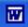 АMicrosoft PowerPoint2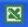 БMicrosoft Word3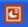 ВMicrosoft Access4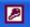 ГMicrosoft ExcelВ заданиях 16 – 20 необходимо установить правильную последовательность действий.1Вводный инструктажAПеред первым допуском к работе2Первичный инструктажБНе реже одного раза в полгода3Повторный инструктажВПри выполнении разовых работ, не связанных с прямыми обязанностями по специальности4Целевой инструктажГПри поступлении на работу1Дисциплинарная AВзыскание материального ущерба с виновного должностного лица2АдминистративнаяБУвольнение с должности с лишением права занимать определенные должности на срок до пяти лет3МатериальнаяВНаложение штрафа на виновное должностное лицо4УголовнаяГЗамечание, выговор, увольнение1БаротравмыAВызваны ожогами и обморожениями2ЭлектротравмыБВызваны быстрым изменением атмосферного воздуха3ПсихическиеВВызваны воздействием электрического тока4ТермическиеГВызваны тяжелыми психологическими потрясениями1Недостаточная освещенность рабочей зоныAФизический фактор2Токсическое воздействие на организм человекаБХимический фактор3Воздействие на организм патогенных микроорганизмов и продуктов их деятельностиВБиологический фактор4Физические и нервные перегрузкиГПсихофизиологический фактор1ХлорAГаз с удушливым неприятным запахом,2АммиакБНапоминающим запах гнилых плодов, прелого сена3ФосгенВСеребристый жидкий металл4РтутьГТяжелее всех известных жидкостей1Дисциплинарнаяа Предупреждение2МатериальнаябЛишение свободы3АдминистративнаявВозмещение ущерба4УголовнаягВыговор1 Слияниеа Юридическое лицо увеличивает свои активы за счет вливания нескольких других организаций2Разделениеб Смена организационно-правовой формы компании. Новая организация получает права и обязанности по передаточному акту.3 ВыделениевФорма, при которой создается новое юр.лицо на базе прекращения деятельности нескольких организаций с передачей всех обязанностей и прав4ПрисоединениегКомпания продолжает существовать, работает со сниженными объемами, меньшей численностью участников, сокращаются активы, а из ее состава выводится одна или несколько фирм5ПреобразованиедСоздается новое предприятие путем деления юридического лица, прекращающего деятельность, на несколько мелких фирм.1ПравоспособностьаТрудовое право2 УсыновлениебАдминистративное право3 Коллективный договорвСемейное  право4 ПравонарушениегГражданское право1Трудовой кодексаИмущественные и неимущественные права2Гражданский кодексб Права и обязанности работников и работодателей3Уголовный кодексвОбязательные платежи в бюджет государства4Налоговый кодексг Общественно опасное деяние (действие или бездействие)1 ВыработкаА  Неиспользуемые реальные возможности ресурсов предприятия2  Производительность трудаБ Затраты рабочего времени на производство единицы продукции3  Трудоемкость В  Объем продукции, производимый в единицу рабочего времени4  Резервы роста производительности трудаГ Показатель, характеризующий эффективность затрат труда, измеряемый количеством продукции, произведенного в единицу времени или количеством времени, затраченного на производство единицы продукции 1 физическиеа) коррозийная стойкость2 химическиеб) сопротивление удару3 механическиев) ковкость4 технологическиег) теплопроводность1) керамзит2) стекловата3) паркет4) бетона) кварцевый песок;б) глина легкоплавких сортов;в) цемент, заполнитель (крупный и    мелкий), вода;г) дуб.1) облицовочные плиты из мрамора2) минеральная (базальтовая) вата3) керамический кирпич4) мрамора) магматические;б) осадочные;в) метаморфические;г) обломочныеВид лестницы:Назначение:1. Служебные2. Пожарная3. Основные4. Входныеа. Для обслуживающего персонала столовых, магазинов и других общественных зданий;б. Для входа в здание или отдельное помещение;в.  Для повседневного сообщения между этажами;г. Обеспечивающие выход на крышу.Основные элементы наслонных стропил:Назначение:1. Мауэрлат2. Лежень3. Кобылка4. Стойкиа. вертикальный элемент, поддерживающий прогон;б. короткая доска толщиной 40мм. для крепления обрешетки в уровне карниза, прибиваемая к стропильным ногам;в. горизонтальный элемент, уложенный по наружным стенам и предназначенный для восприятия нагрузки от концов стропильных ног и перераспределяющий ее на стены;г. элемент, укладываемый на внутренние опоры, по которому через 5-6м друг от друга устанавливают стойки. Ригели для крепления стеновых панелей из профлиста:Места установки:1. цокольный2. стыковой3. опорный4. рядовойа. ригель, устанавливаемый в местах стыковых панелей;б. ригель, устанавливаемый по верху цокольных панелей;в. ригель, устанавливаемый на глухих участках стены;г. ригель, устанавливаемый над и под оконными проемами.Связи в стальном каркасе:Места установки:1. Основные2. Верхние3. по нижнему поясу ферм4. по верхнему поясу ферма. в подкрановой части колонны в середине температурного блока в каждом ряду колонн.б. поперек и вдоль пролетов, поперечные – у торцов и температурных швов, продольные – по крайним панелям нижних поясов стропильных ферм;в. в надкрановой части колонны, в торцах и в середине температурного блока;г. в торцах и у температурного шва.Вид пола:Вид покрытия:клинкерные полы;бетонные полы;брусчатые полы;торцевые полы.а. деревянные шашки прямоугольной или шестигранной формы из древесины хвойных и твердых лиственных пород;б. кирпичи укладывают на ребро или плашмя по песчаной прослойке; в. бетон класса В15-В30;г. плиты из гранита, базальта, диабаза размером 150х200мм, высотой 120-160мм.1.СтальаМ752.КирпичбВ253.БетонвВр5004.АрматурагС2451.eаМодуль деформации грунта2.ILбУдельное сцепление грунта3.свКоэффициент пористости4.ЕгПоказатель текучести1.Wxа2.Ixб3.Sxв4.Fг1.аРасчет на прочность изгибаемых элементов стальных конструкций сплошного сечения2.бРасчет на устойчивость элементов стальных конструкций сплошного сечения при центральном сжатии3.вРасчет на прочность элементов стальных конструкций при центральном растяжении4.гРасчет сварных стыковых соединений1.ВаКласс прочности на осевое растяжение2.WбКласс прочности на сжатие3.FвМарка по водонепроницаемости4.BtгМарка по морозостойкости1.RsаРасчетное сопротивление арматуры растяжению2.RbбРасчетное сопротивление арматуры сжатию3.RscвРасчетное сопротивление бетона растяжению4.RbtгРасчетное сопротивление бетона сжатию1)иглофильтровый ;2) ваккумный;3) электроосмотический4) пластовый дренаж а. глинистые;б. песчано – гравийные; в. мелкозернистые;г. скальные трещиноватые1)  Возведение при насыпи высотой до 2,5 м ширина, которой равна длине пути разгрузки скрепера и наличии двух резервов;                         а. поперечно - челночная;                   б.  зигзаг;                   в. восьмерка;                г.  спираль.2)  Возведение протяженных линейных сооружениях   высотой 2,5-6м.               1) вприжим;2) вприсык;3) вприсык с подрезкой4) в полуприсык. а.10-12; б.7-9; в.12-13 г.  все выше перечисленные, в зависимости от способа клади верстовых рядов1) 1;2) 3;3) 4,54) 6.а. густоармированных ;б. неармированных;в. перекрытийг. стен.1) в виде буквы Г;2) в виде маячной елки;3) в виде 2-х перпендикуляров 4) реперный, фризовый и провеска.а. из щитового паркета;                         б. из поливинилацетатных      плиток;  в. из керамических плиток в      больших помещениях;г.  из штучного паркета.                                 1) 1,5-25;2) 20;3) 404) 47а. из рулонных материалов, с   верх    ним слоем с крупнозернристой     посыпкой;б.  из металлочерепицы;в.  из металлической фальцевой     черепицы;г. из хризотилцементных плиток.1Геометрическое Азаключается в определении превышений между точками по измеренному между ними расстоянию и углу наклона.2ТригонометрическоеБпроизводят с помощью специальных приборов, устанавливаемых на велосипедных рамах,автомобилях и т.д.3МеханическоеВзаключается в непосредственном определении разности высот двух точек с помощью горизонтального визирования луча4СтереофотограмметрическоеГосновано на определении превышений по паре фотоснимков одной и той же местности1) государственные сметные нормыа. ТЕР2) территориальные сметные нормыб. ГЭСН3) индивидуальные сметные нормыв. ВСН4) ведомственные сметные нормыг. ИСН1) заработная плата рабочих-сдельщикова. затраты на материалы2) затраты на тару, упаковкуб. затраты на эксплуатацию машин3) заработная плата машинистовв. заработная плата основных рабочих-строителей4) заработная плата инженерно-технических работниковг. накладные расходы1) журнал учета выполненных работа. М-292) акт о приемке выполненных работб. КС-23) справка о стоимости выполненных работв. КС-34) отчет о расходе основных строительных материалов в соответствии с производственными нормамиг. КС-6а